Отчёт о мероприятиях в рамках «Недели охраны труда»Отчёт о мероприятиях в рамках «Недели охраны труда»Конкурс  рисунков среди учащихся начальных классов на тему:«Я за безопасный труд»Конкурс  рисунков среди учащихся начальных классов на тему:«Я за безопасный труд»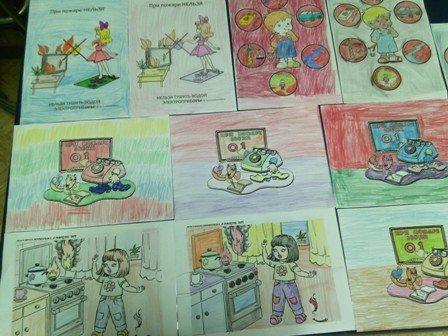 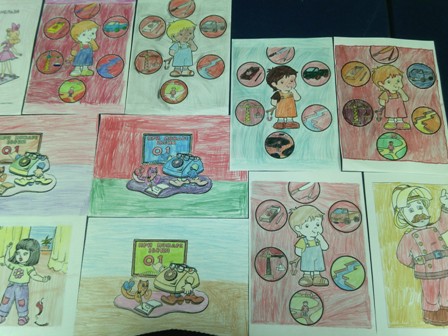 «Охрана труда глазами детей».Работы учащихся 3 «Б» класса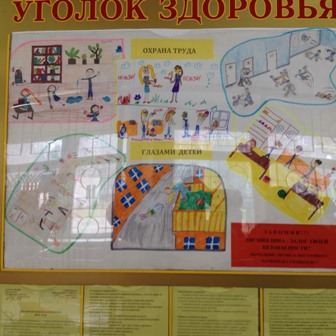 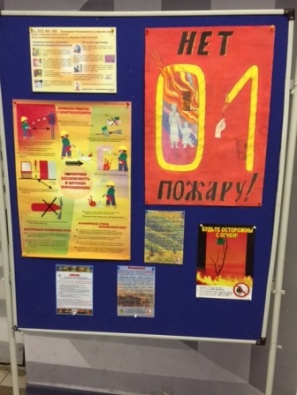 Инспектором ОНД по г.Королёву  Московской области Павловым Сергеем Владимировичем проведён обучающий семинар с сотрудниками МБОУ СОШ №6 на тему «Пожарная безопасность ОУ».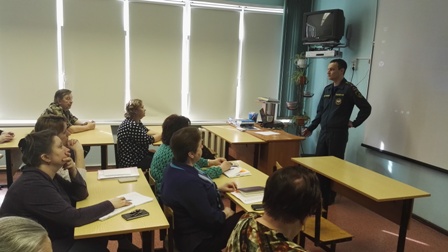 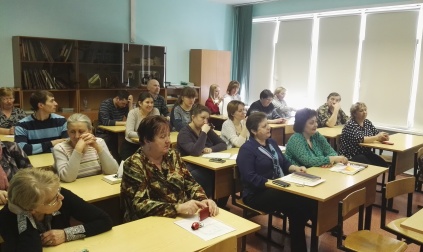 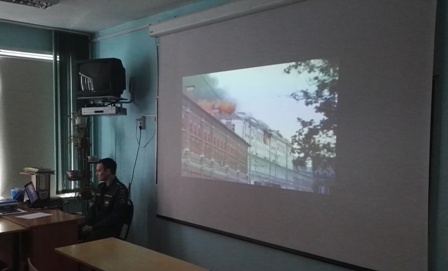 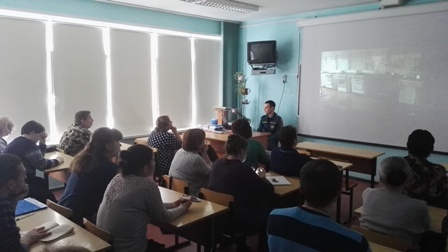 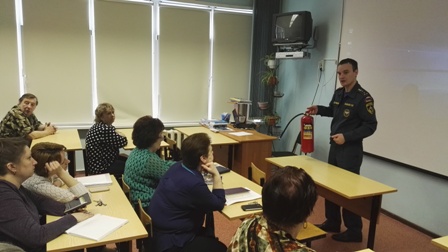 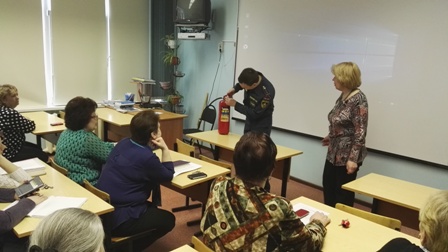 Оформлена  выставка  книг, публикаций  на тему:«Это должен знать каждый»Оформлена  выставка  книг, публикаций  на тему:«Это должен знать каждый»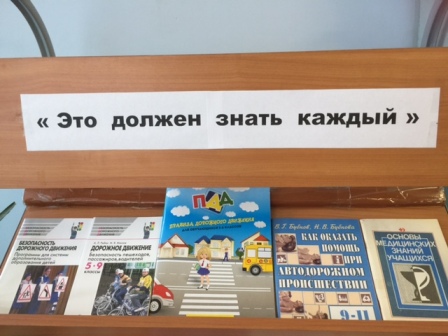 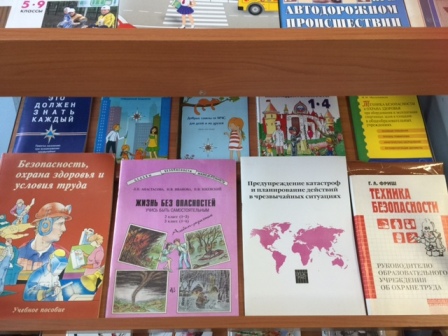 